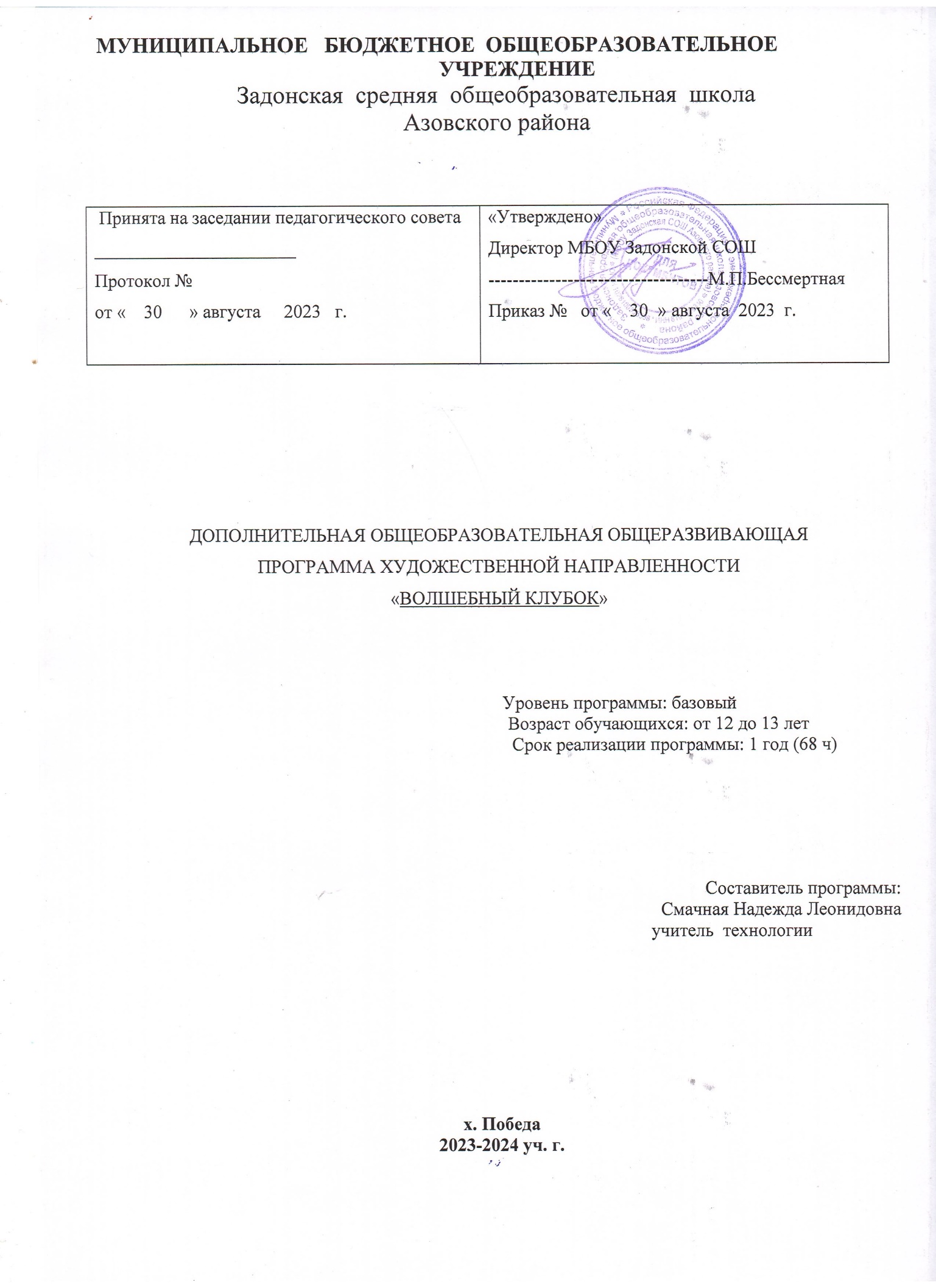 Пояснительная записка       Введение  Ручное вязание – один из старинных и интересных видов декоративно- прикладного искусства, возраст которого около 5 тысячелетий. Основы его заложили кочевники – бедуины.     Попав в Европу, искусство оставалось поначалу привилегией мужчин. Благородные рыцари, вернувшись с турнира и сняв латы, не считали зазорным проводить зимние вечера в своих замках за вязанием. С 13-го века во Франции вязание становится доходным занятием. Стать  вязальщиком было совсем не просто. Учеников набирали из наиболее смышленых мальчиков, которые 6 лет постигали секреты будущей профессии.       Ручное вязание стало весьма популярным. Трикотажные вещи ручной работы декоративны, самобытны и порой не уступают в красоте и изяществе машинному трикотажу.        Этот вид декоративно- прикладного творчества характеризуется изяществом, красотой и возможностью изготовить разнообразные изделия: салфетки, скатерти, шторы, одежду и элементы ее украшения.        Благодаря возможности применения разнообразных ниток и выполнения изысканных моделей вязание крючком стало любимым занятием многих. Научиться вязать крючком проще, чем спицами.        Программа «Волшебный клубок» имеет интегративную направленность. В ней соединяются такие виды искусства и образовательные предметы  как изобразительное искусство, народное  декоративно – прикладное искусство, история, краеведение, семейная этика, психология, математика биология, физика, химия. Благодаря интегративности, она создает оптимальную систему и для практического художественно – эстетического воспитания, формирующего нравственные идеалы и духовные потребности ребенка, развивая его творческий потенциал. Детское творчество переливается всеми радужными красками, раскрывая все новые и новые грани красоты. Если же способность у ребенка будет замечена взрослыми вовремя, осознана и утверждена, то она никогда не покинет его, а будет обогащаться, развиваться с возрастом, проявляясь в любой практической деятельности.Федеральный закон  от  29.12.2012 № 273-ФЗ  (ред. от 08.12.2020)  «Об образовании в Российской Федерации» (с изм. и доп., вступ. в силу с 01.01.2021)Распоряжение Правительства Российской Федерации от 24.04.2015 № 729-р «Концепция развития дополнительного образования детей»Распоряжение Правительства Российской Федерации от 29 мая 2015 г. N 996-р «Стратегия развития воспитания в Российской Федерации на период до 2025 года»Приказ Министерства просвещения Российской Федерации от 09.11.2018 № 196 «Об утверждении Порядка организации и осуществления образовательной деятельности по дополнительным общеобразовательным программам»Приказ Министерства просвещения Российской Федерации от 03.09.2019 № 467 «Об утверждении Целевой модели развития региональных систем дополнительного образования детей»;Приказ Министерства  просвещения Российской Федерации от 30.09.2020 № 533 «О внесении изменений  в Порядок организации и осуществления образовательной деятельности по дополнительным общеобразовательным программам, утвержденный приказом Минпросвещения РФ от 09.11.2018 № 196».Постановление Главного государственного санитарного врача  Российской Федерации от 28.09.2020 № 28 «Об утверждении санитарных правил СП 2.4. 3648-20 «Санитарно-эпидемиологические требования  к организациям воспитания и обучения, отдыха и оздоровления детей и молодежи» Устав МБОУ Задонской СОШ Азовского района.Программа развития  МБОУ Задонской СОШ.  Воспитательная программа  МБОУ Задонской СОШ       В основу данной программы  заложено духовно – нравственное и художественно – эстетическое воспитание детей среднего школьного возраста через знакомство с историей возникновения вязания крючком и овладение технологическими приемами вязания.  Это позволяет привить детям чувство любви к Родине, родному дому – семье.         Образовательная программа актуальна, поскольку  выполняет  социальный заказ на формирование целостной, самодостаточной личности, обладающей широким кругозором, запасом необходимых ценностных ориентиров, без которых невозможно органичное существование человека в окружающем мире.   У детей этого возраста хорошо развита механическая память, произвольное внимание, наглядно – образное мышление, зарождается понятийное мышление на базе жизненного опыта, неподкрепленное научными данными, развиваются познавательные  и коммуникативные умения и навыки.      Программа «Волшебный клубок» являясь прикладной, носит практико- ориентированный характер, направлена на овладение обучающимися основными приемами и техникой вязания крючком.         Программа предоставляет возможность педагогу осуществлять индивидуальный подход к каждому обучающемуся, раскрывать его личностные задатки, прививать любовь к народному творчеству, развивать художественно – эстетический вкус.                       Программа разработана на основе типовой программы для государственных школьных учреждений, с учетом стандартов общеобразовательных школ России образовательной области «Технология». Но в типовой программе «Технология» мало уделено времени изучению данного вида декоративно – прикладного искусства. Новизна данной программы заключается не только в том, что обучающиеся приобретают углубленные знания по данному виду творчества, развивается способность к труду, творческой деятельности, умение связать оригинальную вещь своими руками, но и в том, что в процессе ее освоения четко прослеживаются межпредметные связи (интеграция с другими областями знания), а также воспитание у обучающихся оригинального творческого мышления         Необычность орнаментального изделия пробуждает у обучающихся интерес к вязанию, в процессе работы приобретаются навыки вязания, воспитывается аккуратность, внимание, усидчивость. В процессе вязания расширяются также  знания обучающихся о народном и декоративно – прикладном искусстве, развивается чувство ритма и умение создавать художественную композицию.  Главные педагогические принципы:доступность;прочность знаний, умений и навыков;использование на занятиях наглядности, технических средств;связь с жизнью;использование межпредметных связей ( биология, физика, химия, черчение, рисование, математика). Цель настоящей программы:         Духовно – нравственное, художественно – эстетическое развитие личности, как носителя и хранителя русской национальной культуры и народных промыслов.Описание ценностных ориентиров кружкаЦенностные ориентиры содержания кружка отражены в личностных, метапредметных и предметных результатах освоения изобразительного искусства и имеют следующие целевые установки:формирование основ гражданственности;формирование психологических условий развития общения, сотрудничества;развитие ценностно-смысловой сферы личности на основе общечеловеческих принципов нравственности и гуманизма;развитие способностей учиться как первого шага к самообразованию и самовоспитанию;развитие самостоятельности, инициативы и ответственности личности как условия ее самоактуализации.Реализация ценностных ориентиров курса  в единстве процессов обучения и воспитания, познавательного и личностного развития обучающихся на основе формирования общих учебных понятий, обобщенных способов действия обеспечивает высокую эффективность решения жизненных задач и возможность саморазвития Личностные результаты:становление гуманистических и демократических ценностных ориентаций; формирование основ гражданственности, любви к семье, уважение к людям и своей стране; воспитание чувства гордости за свою Родину, уважения к традициям и культуре других народов;развитие самостоятельности и личной ответственности за свои поступки, на основе представлений о нравственных нормах;формирование эстетических потребностей, ценностей и чувств;развитие воображения, образного мышления, пространственных представлений, сенсорных способностей;развитие понятий сотрудничества со взрослыми и сверстниками;формирование установки на безопасный, здоровый образ жизни, наличие мотивации к творческому труду, работе на результат, бережному отношению к материальным и духовным ценностям.Метапредметные результаты:овладение способностью принимать цели и задачи учебной деятельности;освоение способов решения проблем творческого и поискового характера;формирование планирования, контроля и оценивания учебные действия в соответствии с поставленной задачей и условиями ее реализации;определять наиболее эффективные способы достижения результата;формирование понятий о причинах успеха/неуспеха учебной деятельности и способности конструктивно действовать даже в ситуациях неуспеха;освоение начальных форм познавательной и личностной рефлексии;использование средств информационных и коммуникационных технологий (далее ИКТ) для решения художественных и познавательных задач;овладение логическими действиями сравнения, анализа, синтеза, обобщения, классификации по родовидовым признакам, установления аналогий и причинно-следственных связей;формирование способностей слушать собеседника и вести диалог, осуществлять совместную деятельность.Диагностическая карта «Оценка результатов освоения программы»Формирование культуры труда и совершенствование трудовых способностейОцениваются способности: 
– организовать свое рабочее место, 
– рационально использовать необходимые материалы, 
– аккуратность выполнения работыСроки реализации образовательной программы :По программе  «Волшебный клубок» могут заниматься дети 12-13 лет. Курс обучения планируется на один год: 68 часов.   Режим работы: 2 часа в неделю  После каждого часа занятий 10-ти минутные перерывы.   Содержание образовательной программы :- знакомство обучающихся с историей ручного художествен-ного вязания крючком ;- знакомство с ассортиментом современных вязаных изделий;- знакомство с инструментами, пряжей и ее свойствами, правиламибезопасности труда;-  выполнение изделий, узоров, выполненных крючком;- выполнение чертежей выкроек вязаных изделий ;- выполнение изделий- сувенировОсновные этапы занятий по программе:      - организационный момент;- проверка домашнего задания;- раздача рабочего материала;- работа над новым заданием;- индивидуальное консультирование;- устранение ошибок по ходу выполнения работ;- оценка проделанной работы;- домашнее задание.             Программа предполагает коллективные задания по изготовлению изделий, к примеру, для выставок детского творчества. Коллективный труд значительно ускоряет процесс изготовления, позволяет распределить задания с учетом умений и навыков каждого воспитанника. Формой подведения итогов дополнительной образовательной программы «Волшебный клубок» является итоговая аттестация, которая проходит в форме выставки и творческого отчета.             В образовательную часть программы включена и досуговая деятельность детей, которая организуется в соответствии с их интересами, запросами, нацелена на расширение их кругозора по профилю программы. Это украшение праздников, конкурсы, экскурсии, встречи с интересными людьми.                                Техническое оснащение:                                     - толстые и тонкие металлические крючки;                                     - иглы штопальные, ножницы, моталки;                                     - нитки шерстяные, полушерстяные, бумажная штопка, ирис, гарус,                                       краше, нитки катушечные №10;                                     - доска гладильная, утюг;                                     - доска для выполнения чертежей.                                     - альбом, карандаши, акварельные краскиУчебно – дидактический материал:иллюстрации   журналов, книг для просмотра узоров, изделий;демонстрация готовых вязаных изделийдиафильм ( диапроектор) «Техника вязания крючком».видеофильм ( телевизор, видеомагнитофон) «Вязание крючком»;схемы вязания петель, столбика, полустолбика, столбика безнакида и с накидом, пышный столбик, плоский столбик, выпук-лый столбик длинные петлисхемы: варианты введения крючка в основание ряда, вязание Крючком справа налево, тунисское вязание, «рачий шаг»;схемы «Вязание по кругу», «Прибавление столбиков внутри по-Лотна», «Прибавление столбиков с края полотна», «Убавление Столбиков внутри полотна», «Убавление столбиков с края Полотна», «Вязание квадратного полотна»таблица  «Условные обозначения», раздаточный материал.                                  Предполагаемые результаты обучения:            В результате освоения данной образовательной программы происходит культурологическое развитие обучающихся путем приобщения их к культурным ценностям, овладение обучающимися технологией вязания изделий для себя, на куклу, развитие чувства семейственности и коллективизма, гражданственности и патриотизма, формирование высоких художественно – эстетических вкусов в декоративно – прикладном искусстве.             Дети, освоившие программу «Волшебный клубок»-вязание крючком, знают правила техники безопасности процесса работы с колющими, режущими и горячими инструментами, особенности нитей, из которых вяжутся изделия, технологию вывязывания изделий; умеют работать с необходимыми инструментами; подбирать нужные, соответствующие нитки, краски; владеют навыками вязания различных изделий.               В отделе декоративно – прикладного творчества отсутствует система баллов в традиционном понимании, существуют уровни обученности: I уровень репродуктивный, II уровень – самостоятельная работа с помощью педагога, III уровень – самостоятельная работа без помощи педагога, IV уровень – творческий. Конечным результатом выполнения программы предполагается выход обучающихся на III и IV уровни обученности, участие в выставках, смотрах и конкурсах различных уровней.В конце обучения обучающиеся должны :Содержание изучаемого курса  Вводное занятие.  История развития художественного вязания. Знакомство с программой и правилами поведения в кружке. Режим работы. Инструменты и материалы, необходимые для занятий. Основные приемы вязания крючком.  Правила безопасности труда при вязании.Правильное положение рук при вязании. Подготовка пряжи к работе. Запись названий приемов.Практические занятия.   Освоение приемов вязания, оформление таблиц.Форма организации занятий.  Занятие – беседа «Моя мама рукодельница», занятие – практика, обзор литературы. Урок нравственности «Любовь к родной стране»Оборудование и материалы. Иллюстративный материал, образцы вязаных изделий, образцы вязальных крючков, ниток, альбомы, таблицы по технике безопасности при вязании, схемы: «Виды крючков», «Набор петель», крючок нитки.     Упражнения из столбиков и воздушных петель.    Зарисовка условных обозначений столбиков и воздушных петель. Запись и зарисовка схем упражнений.      Практические занятия.  Выполнение упражнений.      Форма организации занятий.  Беседа - показ, занятие – конкурс «Старый бабушкин сундучок», практические занятия.       Оборудование и материалы. Схемы вывязывания столбиков и воздушных петель, альбом для рисования, крючок, нитки.  Вязание узорного полотна.   Изменение фактуры вязаного полотна в зависимости от изменения способа вывязывания одних и тех же элементов. Правила вязания круга, квадрата, многогранника.       Практические занятия.    Вязание трех образцов из столбиков без накида; образцов круга, квадрата, многогранника.     Форма организации занятий. Занятие – беседа, занятие – игра, занятие – экскурсия. Соревнование.      Оборудование и материалы. Образцы вязаных полотен. Схемы вывязывания разных полотен. Тетрадь, карандаш, альбом, крючок, нитки.        Шарфик.   Подбор пряжи и узора. Зарисовка схем выполнения узоров. Понятие о раппорте. Орнамент в изделии. Значение цвета в построении орнамента. Свойства цвета: цветовой тон, яркость, насыщенность. Родственные  цвета, теплые и холодные, хроматические и ахроматические. Практические занятия. Проработка узора из столбиков с накидом в виде резинки(выпуклые и плоские). Расчет петель для определения размера изделия. Вывязывание и оформление изделия. Выполнение упражнений по цветоведению акварельными красками. Форма организации занятий.  Беседа – показ, беседа – обсуждение, практические занятия.Оборудование и материалы. Иллюстрации  шарфиков. Иллюстрации узоров для вязания шарфиков. Тетрадь, карандаш, альбом, акварельные краски.          Шапочка.   Построение чертежа для шапочки, выбор узора. Два способа вывязывания колпачка шапочки: с макушки и от ободка. Убавление и прибавление столбиков и мотивов. Геометрические узоры для ободка шапочки. Зарисовка схем выполнения узоров.Практические занятия.   Вязание образца и расчет петель. Вывязывание шапочки и образцов из пышных столбиков.Форма организации занятий. Беседа – показ, рассказ, демонстрация Оборудование и материалы. Тетрадь, карандаш, схемы вывязывания, схемы узоров, прибавления и убавления петель, крючок, нитки.           Варежки.   Способы вязания манжеты. Зарисовка схем выполнения узоров. Практические занятия.    Вывязывание образца и расчет петель. Вывязывание варежек, их вышивка, отделка. Форма организации занятий. Беседа – показ, рассказ, демонстрация Оборудование и материалы. Тетрадь, карандаш, схемы вывязывания, схемы узоров, прибавления и убавления петель, крючок, нитки            Носки, тапочки.  Два способа вязания носков. Зарисовка схем выполнения узоров.Практические занятия.   Вязание образцов, расчет петель. Вывязывание и отделка изделий. Вязание узоров для носков.Форма организации занятий. Беседа – показ, рассказ, демонстрацияОборудование и материалы. Тетрадь, карандаш, схемы вывязывания, схемы узоров, прибавления и убавления петель, крючок, нитки.           Сумка.  Особенности вязания сумки- кисета сумок с донышком в форме прямоугольника, овала, круга. Сумка из отдельных мотивов. Зарисовка схем узоров.Практические занятия. Вязание узора, расчет петель. Вывязывание сумки, ее оформление, выполнение застежки.Форма организации занятий. Беседа – показ, рассказ, демонстрация Оборудование и материалы. Тетрадь, карандаш, схемы вывязывания, схемы узоров, прибавления и убавления петель, крючок, нитки           Косынка (Шаль).   Вязание шали с угла и сверху из ниток одного или нескольких цветов. Вязание шали из отдельных мотивов или с вышивкой. Зарисовка схем выполнения узоров и мотивов.Практические занятия.   Выполнение образца и расчет петель. Вязание косынки по старинным образцам. Снятие узоров для косынки. Оформление изделия. Разработка современной модели изделия с учетом народных традиций.Формы организации занятий. Беседа «Старый бабушкин сундучок», выставка шалей.        Оборудование и материалы Тетрадь, карандаш, схемы вывязывания, схемы узоров, прибавления и убавления петель, крючок, нитки          Берет.    Два способа вязания: сверху и снизу, односторонним и двусторонним вязанием, из ниток одного или нескольких цветов. Зарисовка схем выполнения узора. Практические занятия.   Вязание образца. Расчет петель. Вязание изделия. Выполнение кистей и помпона разрезного и из петель. Формы организации занятий  занятие – показ, практическое занятие, иллюстрация.   Оборудование и материалы Тетрадь, карандаш, схемы вывязывания, схемы узоров, прибавления и убавления петель, крючок, нитки          Кружева.   Крючки и нитки для вязания кружев. Два способа выполнения кружев: на цепочке и по краю ткани. Зарисовка схем выполнения обвязки ткани и кружев для отделки изделий. Правила вязания по кругу и в двух направлениях. Практические занятия.  Подготовка ткани для обвязывания, Вязание кружев.                   Формы организации занятий. Занятие – заочная экскурсия «Русские кружевницы», беседа – показ, иллюстрации. Конкурс на самое красивое кружево. Оборудование и материалы. Тетрадь, карандаш, схемы вывязывания, схемы узоров, прибавления и убавления петель, крючок, нитки, альбом.          Воротники и манжеты.   Способы вязания воротников по выкройке. Зарисовка схем выполнения изделий. Запись выполнения воротника. Использование ниток старых изделий для вязания новых. Практические занятия.  Выполнение образцов для вязания воротников и манжет. Формы организации занятий. Демонстрация, беседа – показ, занятее – игра «Сказочные вязальщицы», иллюстрация образцов.  Мини выставка воротников.                                                                                       Оборудование и материалы Тетрадь, карандаш, схемы вывязывания, схемы узоров, прибавления и убавления петель, крючок, нитки, альбом.          Сувениры.   Зарисовка схем выполнения закладки в книгу, прихватки, цветов и листьев, неваляшки. Практические занятия.  Вязание изделий и расчет петель для вывязывания цветов. Оформление изделий- сувениров. Формы организации занятий. Занятие «Выставка – ярмарка», беседа о русских сувенирах, просмотр иллюстраций Оборудование и материалы. Тетрадь, карандаш, схемы вывязывания, схемы узоров, прибавления и убавления петель, крючок, нитки, альбом           Материаловедение.  Происхождение и свойства ниток, применяемых для вязания. Виды волокон: натуральные и искусственные. Виды и применение искусственных волокон. Качество и свойство изделий в зависимости от качества ниток и от плотности вязаного полотна. Составление коллекции ниток с подписями под ними (вид ниток и сырья, из которого они выработаны). Свойства трикотажного полотна.  Формы организации занятий. Заочная экскурсия по выставке трикотажных изделий: просмотр альбомов, слайдов с видами трикотажных изделий, обсуждение, оформление выставки – ярмарки различных видов ниток, игра – путешествие «Цветная радуга красок» Оборудование и материалы. Коллекция ниток, альбом, картон, клей.        Итоговое занятие. Организация выставки лучших работ обучающихся. Подведение итогов, награждение лучших кружковцев. Дидактическая игра «Я – руководитель мастерской»         Конструирование.   Правила снятия мерок. Построение плана. Формы организации занятий. Занятие – беседа, практическое занятие.Оборудование и материалы. Бумага для выкройки, линейка, карандаш, ластик, Сантиметр, схемы снятия мерок.            Юбка.   Изменение  чертежа прямой юбки с учетом свойств трикотажного полотна. Построение выкройки на данный размер. Зарисовка схем узора. Выбор вывязывания: снизу или сверху от пояса. Практические занятия. Вязание образца для юбки, расчет петель. Вязание изделия, оформление застежки, отпаривание изделия.  Формы организации занятий. Занятие – беседа, практическое занятие.  Оборудование и материалы.  Тетрадь, карандаш, схемы вывязывания, схемы узоров, прибавления и убавления петель, крючок, нитки, альбом, выкройка юбки        Детали к жакету.   Карманы накладные и прорезные, вытачки, воротники, вырезы горловины и пояс. Практические занятия.  Вывязывание карманов, углов полочек, вытачек, пояса. Формы организации занятий. Занятие – беседа, практическое занятие. Оборудование и материалы Тетрадь, карандаш, схемы вывязывания, схемы узоров, прибавления и убавления петель, крючок, нитки, альбом        Джемпер без рукавов.   Построение основного чертежа и выкройки на данный размер. Нанесение на выкройку линий выреза горловины. Использование выкройки для вязания безрукавки. Зарисовка схем вязания узоров для джемпера и безрукавки. Практические занятия.  Вывязывание образцов и расчет петель. Проработка на образце прорезных (вертикальных и горизонтальных) и воздушных петель, пуговиц. Вязание джемпера без рукавов. Сшивание деталей, отпаривание, обвязывание пройм и выреза горловины.Формы организации занятий. Занятие – беседа, практическое занятие по технике безопасности при работе с утюгом, колющими инструментами. Оборудование и материалы  Тетрадь, карандаш, схемы вывязывания, схемы узоров, крючок, нитки, альбом, гладильная доска, утюг, ножницы, нитки швейные.         Тунисское вязание.   Крючок для вязания. Свойства полотна, связанного длинным крючком. Способы вязания узоров. Практические занятия.   Вывязывание узоров для изделий.Формы организации занятий. Занятие – беседа, практическое занятие, беседа –просмотр, занятие – рассказ.Оборудование и материалы Тетрадь, карандаш, схемы вывязывания, схемы узоров          Жакет.   Построение чертежей: жакета с длинными вшивными рукавами, жакета с рукавами реглан, с цельновязаными рукавами. Нанесение линий фасона на выкройку. Зарисовка схем узоров для жакета. Практические занятия.  Вывязывание образцов для жакета, расчет петель. Вязание деталей жакета (рукава, спинка, полочки). Сшивание деталей, отпаривание их по выкройке.Формы организации занятий. Занятие – беседа, практическое занятие, просмотр иллюстраций.Оборудование и материалы Тетрадь, карандаш, схемы вывязывания, схемы узоров,, крючок, нитки, альбом, гладильная доска, утюг, нитки швейные, ножницы.           Вязание с помощью «вилки».    Нитки и соломка для вязания на маленькой шпильке и большой. Применение тесьмы для выполнения изделий: кружев, воротников, шарфов, пелерин, салфеток. Практические занятия.  Вывязывание тесьмы, способы соединения ее в изделии. Оформление изделий.Формы организации занятий. Рассказ, практическое занятие, просмотр образцовВязания.Оборудование и материалы. Шпильки маленькие и большие, схемы узоров.          Ажурная кофточка.   Выбор фасона. Нанесение линий выреза горловины и длины рукава на чертеж выкройки. Выбор узора. Зарисовка схем узоров для вязания ажурных кофточек. Практические занятия. Вязание образцов и расчет петель. Вязание спинки, переда, рукавов. Отпаривание их по выкройке. Сшивание деталей кофточки, обвязывание выреза горловины, низа рукавов и кофточки.Формы организации занятий. Занятие – беседа, практическое занятие по технике безопасности при работе с утюгом, колющими инструментами. Оборудование и материалы Тетрадь, карандаш, схемы вывязывания, схемы узоров         Вязание, имитирующее строчевую вышивку.   Зарисовка схем узоров для вязания кружев и панно. Расчет петель для изделия.Практические занятия.  Вывязывание элементов изделий.Формы организации занятий. Занятие – заочная экскурсия «Русские кружевницы», беседа – показ, иллюстрации.Оборудование и материалы. Тетрадь, карандаш, схемы вывязывания, схемы узоров, прибавления и убавления петель, крючок, нитки, альбом         Итоговое занятие. Организация выставки лучших работ воспитанников. Обсуждение их работы в течение учебного года, подведение итогов, награждение лучших кружковцев. Формы организации занятий. Тематическая игра «У истоков русской культуры», занятие –обсуждение «Лучшая вязальщица». оформление выставки – ярмарки «Рукоделие».Творческий отчет.Оборудование и материалы. Стенд, лучшие вязаные изделия.           Методическое обеспечение реализации программы:Программа предлагает инновационные формы организации занятий, эффективные методы образовательно – воспитательной деятельности работы с детьми: беседы – показ, беседа – обсуждение,  ситуационно – ролевые игры, игры – путешествия, конкурсы, викторины, самостоятельная работа, выставки вязаных изделий, заочные экскурсии, работа со старинными образцами, посещение музея, подготовка и проведение детских праздников.            Все задания располагаются в порядке возрастающей трудности с учетом возраста воспитанников. Освоение темы начинается с формирования элементарных учебных умений и навыков. Упражнения выполняются по схемам, начерченным на доске, а также придуманным детьми самостоятельно. Все схемы узоров для вязания изделий обучающиеся должны аккуратно заносить в тетрадь.              Знание условных обозначений поможет быстро снимать узоры, свободно и легко пользоваться схемами, зарисовывать узоры.              На занятиях дети делают записи в тетрадях, объясняющие выполнение наиболее сложных приемов, а также последовательность выполнения каждого изделия.              Каждое занятие заканчивается подведением итогов работы. Изучение каждой темы завершается практическими занятиями, конкурсами на лучшее  вязаное изделие, мини выставками, дидактическими играми «Я- руководитель мастерской». В ходе этой игры дети, имеющие организаторские способности, овладевшие навыками вязания, проводят мастер-классы для детей младшего возраста.             Формой подведения итогов дополнительной образовательной программы «Волшебный клубок» является итоговая аттестация в форме выставки.Учебно-  тематическое планирование кружка «Волшебный клубок»                    Календарно - тематический планирование кружка «Волшебный клубок»                    Литература для педагога1. Белая Н.П. Мелодия кружев. – Мн., «Полымя», 1999г.2. Терешкович Т.А. Школа вязания крючком. – Мн., «Полымя», 1995.3. Гирич В.П. Вязание крючком – М., «Народное творчество», 2000г.4. Гурбина Е.А. Технология. Поурочные планы по разделу «Вязание» 5-7 классы. Волгоград: Учитель, 2007.5. Чимейр А. Прекрасные прихватки. – Берлин, 2001г.6. Гурбина Е.А. Обучение мастерству рукоделия. Волгоград: Учитель, 2008.7. Журналы по вязанию крючком.Литература для учащихся1. Максимова М.В. Азбука вязания. Часть 3. – М., 1991г.2. Тарасенко С.Ф. Забавные поделки крючком и спицами. – М., «Просвещение», 1992.3. Журналы по вязанию крючком и спицами.Электронные образовательные ресурсы1. Материалы сайтов: http://orangeknitting.ru/index.php?/topic/18-putevoditel-po-forumu/http://amigurumi.com.ua/forum/http://nsportal.ru/shkola/dopolnitelnoe-obrazovanie/libraryпознатьнаучиться Правила техники безопасности На занятияхСоблюдать правила техники безопасности и поведения на занятиях при работе с вязальными крючками, ножницами, швейными иглами, булавками, электрическим утюгом.Основы материаловедения:Классификацию и свойства волокон.Различать нитки из натуральных и химических волокон; шерстяные и хлопчатобумажные.Инструменты и материалыПравильно пользоваться вязальными крючками, швейными иглами, булавками, подбирать соответствующие  номера крючков и нитокОсновные приемы вязания крючком, Технику вязанияЧетко выполнять основные приемыУбавление и прибавление петель.Основные способы вывязывания петельначальная петля, воздушная петля, петля для подъема, полупетля, столбик без накида, столбик с накидом, столбик с несколькими накидами, рельефные столбики, пышный столбик, пико, вытянутая петля; Условные обозначения, понятие «Раппорт»Знать условные обозначения различных петель;Свободно пользоваться схемами из журналов и альбомовОсновы цветоведенияУметь различать нитки по цвету, оттенку; уметь сочетать различные оттенки цветовСпособы вязания по кругуВязать по кругу и по спирали плоские и объемные изделияПравила снятия мерокСнимать и записывать меркиПлотность вязания и порядок расчета петельПравильно определять плотность по горизонтали и вертикали: рассчитывать количество петель и рядов для вязания деталей изделияВиды ручных трикотажных швов, их применениеСоединять детали трикотажных изделий с помощью швов «за иголку», «тамбурный»Последовательность изготовления изделийВязать шарфик, шапочку, варежки, носки, сумку, косынку, воротнички, кружева, элементы  растительного орнаментаПоследовательность выполнения заключительной Отделки готовых изделийВыполнять заключительную отделку готовых изделийПравила ухода за трикотажными изделиямиУхаживать за трикотажными изделиями и хранить их согласно правилам№ п/п                   Темы, разделыЧасыЧасыЧасыЧасыЭлектронные образовательные ресурсы№ п/п                   Темы, разделыпланфакт  ТеорияПрактикаЭлектронные образовательные ресурсы1История развития художественного вязания1010         2       8:http://orangeknitting.ru/index.php?/topic/18-putevoditel-po-forumu/http://amigurumi.com.ua/forum/http://nsportal.ru/shkola/dopolnitelnoe-obrazovanie/library2Вязание шарфика8835:http://orangeknitting.ru/index.php?/topic/18-putevoditel-po-forumu/http://amigurumi.com.ua/forum/http://nsportal.ru/shkola/dopolnitelnoe-obrazovanie/library3Вязание шапочки8826:http://orangeknitting.ru/index.php?/topic/18-putevoditel-po-forumu/http://amigurumi.com.ua/forum/http://nsportal.ru/shkola/dopolnitelnoe-obrazovanie/library4Вязание варежек4413:http://orangeknitting.ru/index.php?/topic/18-putevoditel-po-forumu/http://amigurumi.com.ua/forum/http://nsportal.ru/shkola/dopolnitelnoe-obrazovanie/library5Вязание носков, тапочек2211:http://orangeknitting.ru/index.php?/topic/18-putevoditel-po-forumu/http://amigurumi.com.ua/forum/http://nsportal.ru/shkola/dopolnitelnoe-obrazovanie/library6Вязание сумки декоративной6615:http://orangeknitting.ru/index.php?/topic/18-putevoditel-po-forumu/http://amigurumi.com.ua/forum/http://nsportal.ru/shkola/dopolnitelnoe-obrazovanie/library7Вязание косынки(шали)4413:http://orangeknitting.ru/index.php?/topic/18-putevoditel-po-forumu/http://amigurumi.com.ua/forum/http://nsportal.ru/shkola/dopolnitelnoe-obrazovanie/library8Вязание берета6615:http://orangeknitting.ru/index.php?/topic/18-putevoditel-po-forumu/http://amigurumi.com.ua/forum/http://nsportal.ru/shkola/dopolnitelnoe-obrazovanie/library9Вязание кружев6615:http://orangeknitting.ru/index.php?/topic/18-putevoditel-po-forumu/http://amigurumi.com.ua/forum/http://nsportal.ru/shkola/dopolnitelnoe-obrazovanie/library10Вязание воротников и манжет4413:http://orangeknitting.ru/index.php?/topic/18-putevoditel-po-forumu/http://amigurumi.com.ua/forum/http://nsportal.ru/shkola/dopolnitelnoe-obrazovanie/library11Вязание сувениров4422:http://orangeknitting.ru/index.php?/topic/18-putevoditel-po-forumu/http://amigurumi.com.ua/forum/http://nsportal.ru/shkola/dopolnitelnoe-obrazovanie/library12 Материаловедение2211:http://orangeknitting.ru/index.php?/topic/18-putevoditel-po-forumu/http://amigurumi.com.ua/forum/http://nsportal.ru/shkola/dopolnitelnoe-obrazovanie/library13Подведение итогов за год, выставка2220:http://orangeknitting.ru/index.php?/topic/18-putevoditel-po-forumu/http://amigurumi.com.ua/forum/http://nsportal.ru/shkola/dopolnitelnoe-obrazovanie/library                                                         ИТОГО:66ч66ч1947    Наименование   темы   Общее кол-вочасов   Общее кол-вочасов  Теория   ПрактикаДата проведения    Наименование   темыПЛАНФАКТ  Теория   ПрактикаДата проведения1История развития художественного вязания(10ч). История ДПИ.1114.092Вводное занятие. Т/Б при работе на кружке.1114.093Основные  приёмы  вязания крючком11111.094Правила безопасности при вязании. Инструменты, материалы.11111.095Оформление таблиц. Освоение приемов вязания11118.096Подготовка пряжи к работе11118.097Упражнения из столбиков  и воздушных петель11125.098Зарисовка условных обозначений столбиков и воздушных петель. Упражнения из столбиков.11125.099Начало работы . Элементы обработок. Столбики-основа  вязания1112.1010Начало работы. Схемы.1112.1011Шарфик(8ч). Начало работы. Подбор ниток и спиц.1119.1012Декоративные элементы начала работы.1119.1013Шарфик. Значение цвета в построении орнамента11116.1014Шарфик. Свойства цвета: цветовой фон, яркость , насыщенность11116.1015Шарфик. Узоры из столбиков.11123.1016Шарфик. Вывязывание  изделия.11123.1017Шарфик. Оформление работы. Закрывание петель.11113.1118Отделка шарфика узелками.ВТО.11113.1119Шапочка(8ч). Выкройка для шапочки, выбор узора.11120.1120Способы вывязывания колпачка шапочки: с макушки и от ободка.11120.1121Разновидность столбиков. Убавление и прибавление петель11127.1122Геометрические узоры.11127.1123Схемы выполнения узоров.1114.1224Вязание образца и расчет петель1114.1225Вывязывание шапочки и образцов из пышных столбиков.11111.1226Вывязывание шапочки и образцов из пышных столбиков.11111.1227Варежки(4ч).Способы вязания манжеты.Зарисовка схем выполнения узоров.11118.1228Образц варежки и расчет петель.11118.1229Начало вывязывания варежек ,  их вышивка.отделка.11125.1230Вывязывание варежек11125.1231Носки,тапочки(2ч).  Способы вязания носков Схема выполнения узоров11115.0132Образцы и расчет петель. Вывязывание носков.11115.0133Сумка декоративная(6ч) -начало работы11122.0134Способы вязания сумки с донышком в форме прямоугольника, овала, круга.11122.0135Отдельные мотивы. Зарисовка схем узоров.11129.0136Вывязывание сумки, застежка. 11129.0137 Отделка изделия1115.0238Влажно-тепловая обработка изделия1115.0239Косынка (шаль)(4ч).Выполнение образца и расчет петель Вязание шали от угла.11112.0240Беседа о народных традициях вязания шали.11112.0241Косынка, закрывание петель на угол.11119.0242.Отделка изделия11119.0243Берет(6ч). Способы вязания: сверху и снизу, односторонними двусторонним вязанием, из ниток одного или нескольких цветов 11126.0244Образцы вязания берета. Расчет петель.11126.0245Вязание изделия.  клин.1114.0346Выполнение помпона и кистей.1114.0347Берет,  отделка середины изделия11111.0348Берет , обработка низа. Оформление.11111.0349Кружева(6ч). Приспособления и материалы для вязания кружев. 11118.0350Подготовка объектов(салфеток, платков) для обвязывания.11118.0351Беседа «Русские кружевницы»1111.0452Правила вязания по кругу и в двух направлениях.1111.0453Окончание работ..1118.0454Оформление изделия1118.0455Воротник и манжеты(4ч), подбор нитей и крючка, схемы. Воротник. Геометрич  формы.11115.0456Манжета  ,отделка по краю.11115.0457Игра «сказочные вязальщицы», иллюстрация образцов.11122.0458Способы вязания по выкройкам.11122.0459Сувениры(4ч) . Назначение сувенира. Выбор для работы.1116.0560Сувениры. Зарисовка схем. Закладка.1116.0561Сувениры. Окончание работ, отделка11113.0562Занятие «Выставка-ярмарка», беседа о русских сувенирах, просмотр иллюстраций.11113.0563Материаловедение.(2ч) Происхождение и св-ва ниток. Сочетание ниток между собой Виды волокон, их применение11120.0564Определение синтетических и натуральных. Игра-путешествие «Цветная радуга красок»11120.05               ИТОГО64641846